MINISTÉRIO DA EDUCAÇÃO UNIVERSIDADE FEDERAL DE SANTA MARIA PRÓ-REITORIA DE EXTENSÃO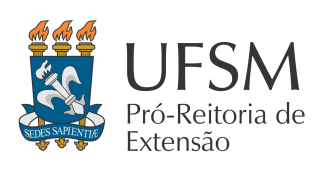 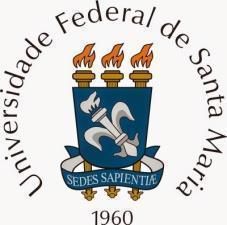 ANEXO I FICHA DE INSCRIÇÃOCHAMADA INTERNA 020/2024 PARA MURAISTÍTULO DA PROPOSTA:LOCAL:Autor da Proposta (nome completo):MATRÍCULA:CPF:Fone:	E-mail:Curso:Semestre:	Prof.(a) Orientador(a):  SIAPE:Departamento:E-mailFone:Equipe Executora:Nome completoMatrículaE-mail Nome completoMatrícula E-mail Nome completoMatrículaE-mail Santa Maria,	de                      de 2024.                                                    ________________________________________________                                                                                                                                 AssinaturaANEXO IITERMO DE CESSÃO DOS DIREITOS PATRIMONIAISEu,							________________portador(a)	do	CPF_____________________ e	do RG  _________________________ emitido em        /	 /____, expedido pela ______, autor da presente proposta, li e aceito as normas descritas no Edital N° 020/2024 PRE, (incluindo seus Anexos) para seleção de proposta para mural _________________ (indicar o local/mural). Desta forma, transfiro à instituição supracitada o uso gratuito para divulgação e reprodução da arte premiada, bem como os direitos patrimoniais referentes ao projeto apresentado.	,	de	de 2024._____________________________________Assinatura ANEXO  III CHAMADA INTERNA 020/2024 PARA MURAISDECLARAÇÃO DE NÃO PLÁGIO OU AUTOPLÁGIO Eu, portador/a do CPF	e do RG	emitido em     /      /             ,  expedido pela	, autor da presente proposta, li e aceito as normas descritas no  Edital N° 020/2024 PRE, (incluindo seus Anexos) para seleção de proposta para mural na ________________ (indicar o local/mural). Desta forma, declaro que a arte por mim proposta não caracteriza, no todo ou em parte, plágio ou autoplágio.	,	de	de 2023._____________________________________Assinatura ANEXO V - FICHA DE INSCRIÇÃO DE BOLSISTA CHAMADA INTERNA 020/2024 PARA MURAISNOME:NOME:NOME:BSE*: (  ) SIM (  ) Não                                                    	* B SE:1’ Candidato com Benefício SocioeconômicoBSE*: (  ) SIM (  ) Não                                                    	* B SE:1’ Candidato com Benefício SocioeconômicoBSE*: (  ) SIM (  ) Não                                                    	* B SE:1’ Candidato com Benefício SocioeconômicoPROJETO:PROJETO:PROJETO:UNIDADE:UNIDADE:UNIDADE:SEMESTRE:Nº MATRÍCULA:Nº MATRÍCULA:BANCO: BANCO: BANCO: AGÊNCIA:AGÊNCIA:CONTA:RG:                                                            	CPF:RG:                                                            	CPF:RG:                                                            	CPF:ENDEREÇO:ENDEREÇO:ENDEREÇO:TELEFONE:                                             	CELULAR:TELEFONE:                                             	CELULAR:TELEFONE:                                             	CELULAR:E-MAIL:E-MAIL:E-MAIL: